The Heights Primary School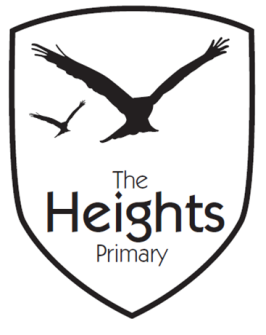 Reception Parent Planner: Autumn 1 Week 3Dear Parents/CarersThis term our theme is: All About Me 	This week our theme is: FacesOur sounds this week are: /i/n/m/d/      tricky words: IOur number this week are: count to 20 and backwards from 10 learn correct formation of 1,2,3, 4 using Ten Town number rhymesThis week we will be covering the following in our seven areas of learning:Please support your child by practising the sounds in their phonics book, their blending card and helping them to explore and read their school sharing book every day for 5-10 minutes using the guide in their Reading communication diary.You can also help your child with their learning this week by……. Listen out for words that rhyme in familiar nursery rhymes. Try making a rhyming string eg. Jill, hill, till, bill, fill, willParent and child challenge for the term!Can you help your child to … find a way transport an acorn across a table? Any photos of your attempts would be welcomed! We display them on one of the boards in the corridor.If you have any questions about how to help your child with their learning please see your child’s teacher. If you would like to become more involved in school life please see the PTA website:  and/or speak to your child’s teacher about any skills that you have that could be used in school. We are always looking at ways to include our talented parent’s in school life. You may like to check out the following useful website: foundationyears.org.The Reception TeamCommunication and LanguageWe are learning to talk with each other. Taking turns to speak and listen. Speaking skills: Share our “all about me” bags. Listening skills: listen to and join in with learning time.Personal Social and Emotional DevelopmentKnow about similarities and differences between themselves and others. Our first circle time. Learn the circle time rhyme and rules.Physical DevelopmentMulti-skills PE session and adventure playground to develop gross motor strength and coordination. Use our fingers and hands with developing strength and coordination engaging in finger gym and other activities.LiteracyListen for initial sounds in words. Orally blend 2 letter words using sounds we know eg. at, it. Investigate rhyming words. Continue and create our own rhyming strings eg. cat, sat, mat, hat.MathematicsCount forwards to 20 and backwards from 10. Recognise and order numbers. Learn the correct formation of numbers 1,2,3,4.Expressive Arts and DesignMake a collage face on a paper plate, selecting textures and colours and cutting materials to size. Understanding the WorldPlan our role-play areas. Explore similarities and differences in our own faces and face images. Access simple programs on the computer independently eg. Purple mash: face/me